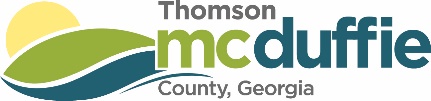 Thomson-McDuffie Planning Commission210 Railroad Street, Suite 1544Thomson, Georgia 30824706-595-5355This informational pamphlet is to help explain the Demolition Permitting Process. Certain aspects of demolition are governed by the Georgia Environmental Protection Division (EPD) of the Department of Natural Resources. Any individual or contractor wishing to demolish a structure must adhere to these steps.Complete a Demolition Permit Application, available on the County website. Forward to craig.wildi@thomson-mcduffie.gov or drop off at Planning and Zoning. An asbestos inspection is required. This is a requirement of the EPD. You may choose to contract with a certified asbestos inspector on your own. If you need assistance finding an inspector, please contact me via phone or email, and I will assist you.Once the inspection report has been provided to this office, I will issue the Demolition Permit.If asbestos is found within the structure, there are steps that are required to be taken, for asbestos abatement. Only specific landfills will accept materials containing asbestos.All materials related to the demolition must be contained in a roll-off dumpster, enclosed trailer, or dump truck. Materials shall not be strewn around the property, or free to be blown from the property. Materials must be covered during transport to an approved landfill.Burning or burying of materials is forbidden. After demolition and removal, ground stabilization by seeding and mulching is required.After completion of demolition project, notification shall be given to Craig Wildi, McDuffie County Code Enforcement Official. Inspection of the completed project is required. Craig WildiMcDuffie CountyCode Enforcement OfficialEmail: craig.wildi@thomson-mcduffie.gov(706) 597-7282 (Office)(706) 699-5861 (Cell)